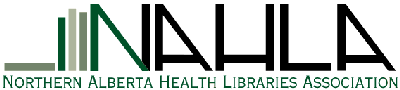 Empowering health information specialists in Northern Alberta to support health care services and research, through leadership, advocacy, networking and educationMembership year 2016 Oct 1 to 2017 Sept 30Last Name: ________________________ First Name: __________________________  New membership	   Renewal   (Please check one) Job Title: __________________________________________________________ Organization: ___________________________________________________________ Contact Information: Address _________________________________________________________________ City/Province: ___________________ Postal Code: __________________ Telephone: ______________________ E-Mail (most frequently used address): _________________________________________ May we sign you up to the NAHLA-L listserv using the above email?   Yes     No Are you a member of CHLA (Canadian Health Libraries Association)?   Yes     NoAre you interested in helping with a NAHLA event or serving on a future executive? ______ Would you like to have a member feature on the NAHLA website?   Yes     NoIf you have suggestions for future NAHLA sessions, please list: _______________________ __________________________________________________________________________ Membership Fees:     Regular $30.00    Student $15.00Paid by:     Cash 	 Cheque Please make cheques payable to: Northern Alberta Health Libraries Association Please return form to:NAHLA Membershipc/o Jorden Habib, LibrarianRm. 0613, Knowledge Resource ServiceGlenrose Rehabilitation Hospital10230-111 Avenue Edmonton, Alberta Canada T5G 0B7Thank you! Do you require a receipt?   Yes     No